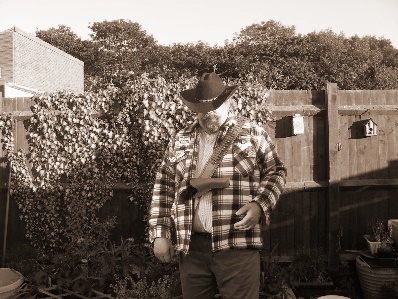 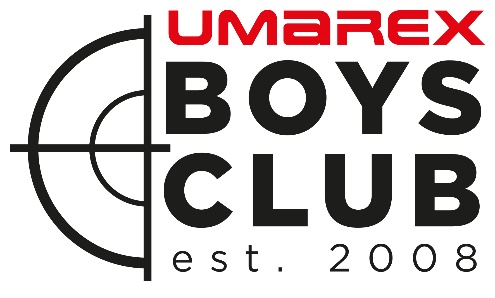 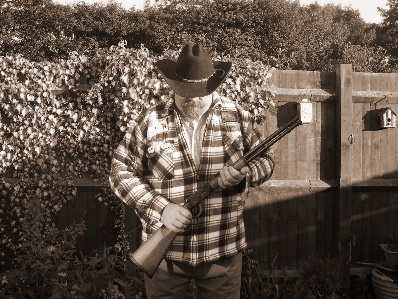 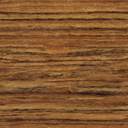 ForumNameMake ofPistol UsedCalibreStage1Stage 2ForumNameMake ofRifle UsedCalibreStage1Stage2